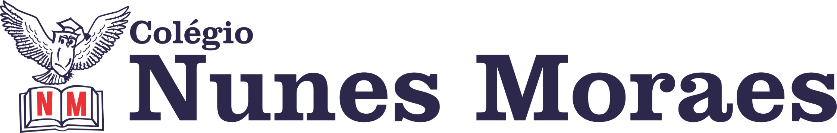 “Acredite na magia pois a vida é cheia dela. Acredite em si mesma, porque dentro de você reside toda a magia da esperança, do amor e dos sonhos de amanhã! BOA SEMANA!”FELIZ SEGUNDA-FEIRA!1ª aula: 7:20h às 8:15h – PORTUGUES – PROFESSORA: MARÍLIA VIDAL1º passo: Organize seu material: livro SAS 03, p. 59.2º passo: Assista a videoaula disponibilizada no link abaixo.https://youtu.be/_14d0JLUopA 3º passo: Acesse o link do google meet que será disponibilizado pela professora.4º passo: Junto com a turma, a professora resolverá:Q. 5 e 6 da p. 19 do livro Atividades Suplementares 03.Q. 5, 6, 9 e 10 da p. 8 do livro Atividades Suplementares 04.5º passo: Envie para a coordenação a foto das atividades concluídas.Durante a resolução dessas questões a professora Marília vai tirar dúvidas no WhatsApp (99202-5273)Faça foto das atividades que você realizou e envie para coordenação Islene (9.9150-3684)Essa atividade será pontuada para nota.2ª aula: 8:15h às 9:10h – INGLÊS – PROFESSOR: CARLOS ANJO 1º passo: Assistir a videoaula para revisar o capítulo 15; Link do vídeo: https://sastv.portalsas.com.br/#/channels/1/videos/11444 
2º passo: Resolver a atividade de revisão;Link da atividade: https://forms.gle/gh7t8pzTUNc8sRkA6 3º passo: Acompanhar instruções do professor, correção e tirar dúvidas;4º passo: Enviar a foto ou print da atividade de revisão para a coordenação.Durante a resolução dessas questões o professor Carlos vai tirar dúvidas no WhatsApp (9.9274-5798)Faça foto das atividades que você realizou e envie para coordenação Islene (9.9150-3684)Essa atividade será pontuada para nota.Intervalo: 9:10h às 9:30h3ª aula: 9:30h às 10:25h - MATEMÁTICA – PROFESSOR: DENILSON SOUSA 1° Passo: Abra a atividade que o professor Denilson Disponibilizará no grupo da sala e resolva as questões. Tire dúvidas com o professor.  (25 min.)2° passo: Quando o professor autorizar, assista a videoaula de revisão. A aula está disponível no seguinte link. https://youtu.be/if7F0gUL7yk 3° passo: Mediante as explicações feitas na videoaula corrija as questões feitas por você. Se surgir dúvida fale com o professor. 4°passo: Envie as questões resolvidas na nossa aula para a coordenação.Durante a resolução dessas questões o professor Denilson vai tirar dúvidas no WhatsApp (9.9165-2921)Faça foto das atividades que você realizou e envie para coordenação Islene (9.9150-3684)Essa atividade será pontuada para nota.4ª aula: 10:25h às 11:20h – PORTUGUÊS – PROFESSORA: MARÍLIA VIDAL1º passo: Organize seu material: livro de Arte, p. 142.2º passo: Assista a videoaula disponibilizada no link abaixo.https://youtu.be/ldYecuTFy_A 3º passo: Acesse o link do google meet que será disponibilizado pela professora.4º passo: Junto com a turma, a professora resolverá questões para revisão e analisará a releitura de uma obra de arte.5º passo: Envie para a coordenação a foto das atividades concluídas.Durante a resolução dessas questões a professora Marília vai tirar dúvidas no WhatsApp (9.9202-5273)Faça foto das atividades que você realizou e envie para coordenação Islene (9.9150-3684)Essa atividade será pontuada para nota.PARABÉNS POR SUA DEDICAÇÃO!